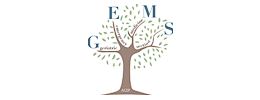 American College of Emergency PhysiciansGeriatric Emergency Medicine Section Conference Call MINUTESApril 16, 2018ParticipantsSection members participating for all or part of the meeting included: Ula Hwang, MD, FACEP, Chair-Elect; Christopher R. Carpenter, MD, FACEP, Alternate Councilor; Carrie Cregar, MD, FACEP; Secretary/Newsletter Editor; Philip D. Magidson, MD, FACEP; Teresita M. Hogan, MD, FACEP; Laura Kennedy, MD; Sonja Khovjah, MD; Louis, MauraACEP Staff member participants:   Nicole Tidwell.AgendaGeriatric ED Accreditation Program update Newsletter3.   ACEP18 Major Points DiscussedDr. Hwang welcomed everyone to the meeting and asked that everyone introduce themselves. Geriatric ED Accreditation:Nicole provided an ACEP update Beta site updates (total pilot sites & site visits, pending applications)Four Level 1sST. JOSEPH'S UNIVERSITY MEDICAL CENTERUNIVERSITY OF CALIFORNIA SAN DIEGO HEALTHTHE MOUNT SINAI HOSPITALTHE OHIO STATE UNIVERSITY WEXNER MEDICAL CENTERFive Level 3s (Aurora sites) AURORA SINAI MEDICAL CENTERAURORA MEDICAL CENTER OSHKOSHAURORA ST. LUKE'S SOUTH SHORE MEDICAL CENTERAURORA WEST ALLIS MEDICAL CENTERAURORA SHEBOYGAN MEMORIAL MEDICAL CENTEROfficial accreditation announcement will happen May 7th, when the first batch is complete. Soft launched application opened on April 12th to 47 interested sites.  3 more applications have been started.Florida Hospital North Pinellas, FL.Sturdy Memorial Hospital, MA.St. Mary Mercy Hospital, MI.The formal launch will take place in June and we will begin to promote/market the launch and go forward with the larger launch of the program. Reviewer:  we may need to enlarge the GED site application reviewer pool dependant upon how many applications come in. Perhaps have an application for reviewers; challenge to finding reviewers expected. Dr. Carpenter asked what the benefit to being a reviewer? Dr. Hwang mentioned, CV inclusion and possible compensation. Newsletters:Series of three newsletters remain for the year— Lead by an Executive Board Member; (Dr. Hwang) created the April newsletter, Dr. Biese will create the summer newsletter, Dr. Karounos, will create the fall September/October issue.Ideas on newsletter content- what’s hot in EM, update on what section is doing.April piece: Dr. Magidson training is unique and he has created a nice piece that Dr. Hwang used as a focus. Dr. Magidson involved in a pilot study--arranging and setting up geriatric accommodations, consult staffed by a geriatrician – with the goal of coming up with the plan for these patients that answers the question of do they need to come in, or stay home? Geriatric viewpoint- big activity of these groups. Setting up home health, medications— outcome is (hopefully) less mortality and maximized transitions of care. Dr. Carpenter talked about the awards piece.Christina Shenvi (GEM Cast) has a podcast series– will use as a placeholder in the summer issue. Nice to get the word out about a member's program to our community and info on resources like thisACEP 2018:ACEP18—marks ACEPs 50th year- lots of potential with geriatric emergency care. Meeting Monday October 1st from 2-3:30 pm. This year’s meeting will need to include an election for Chair-elect, Secretary/Newsletter Editor and Alternate Councilor. Dr. Hwang to read through bylaws and decide if a vote can be cast prior to this meeting to save 15 minutes om the agenda. Nicole to see if meeting can be extended to two hours. Need to determine activities: Dr. Hwang suggested races with walkers.GEMS meeting (90 minutes total)Introductions (10 min) Chair updates (15 minutes) Election (15 minutes) Chair, Secretary, Councilor, Alternate Councilor GEDA updates (15 minutes) Guest speaker / Activity (35 minutes)Last month’s call we talked about getting  a speaker on the evolution of geriatric EM care. Nicole reached out to Dr. Stewart, founder of EMS and is intersting and the minister of health for Nova Scotia; on behalf of Dr. Schneider and he has agreed to participate in whatver we decide to do a panel or speaking engagement. Idea: would Gary and Mary West be interested in speaking? Or perhaps the UCDS team? The next monthly call will be:Monday, May 21, 201812:00 Eastern; 11:00 Central; 10:00 Mountain; 9:00 Pacific1 866-951-1151  Conference Room Number: 269-774-727The meeting was adjourned.